(4 točke) Napišite program v jeziku Python, ki s tipkovnice prebere celomestno število n in izriše križ te velikosti. Lihe velikosti imajo križ debeline iz ene zvezdice, sode iz dveh (glej primere spodaj)(3 točke) Katere oblike zanke for so pravilne? (obkrožite črko pred stavkom)for i in 10:for i in range(1, 11, 3):for i in range(11, 1, -2):for i in "12345":for i in range("12345"):for i in range(15):(2 točki) Kateri ukaz bo prebral besedo(string/str)? (obkrožite črko pred stavkom)x = str(input())x = input()x =int(input("vnesi besedo"))x = float(input())(1 točka) Kaj izpiše naslednja koda?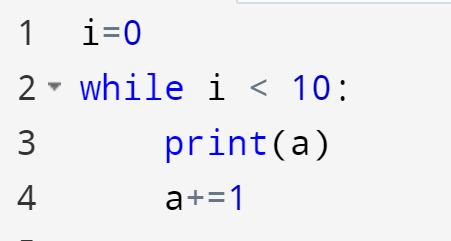 (1 točka) Naštejte vse tipe spremeljivk, ki hranijo točno 1 število:(2 točki) Napišite kodo v programskem jeziku python, ki preverja če je vpisana vsebina enaka kateremukoli od znakov 1,2,3,4,5. Če je, izpišite DA, sicer, izpišite NE. Uporabite stavek if - elif- else .(2 točki) Napišite kodo v programskem jeziku python, ki preverja če je vpisana vsebina enaka kateremukoli od znakov 1,2,3,4,5. Če je, izpišite DA, sicer, izpišite NE. Uporabite stavek match – case .(2 točki) Dopolnite kodo, da bo preverjala če je vnesena beseda palindrom: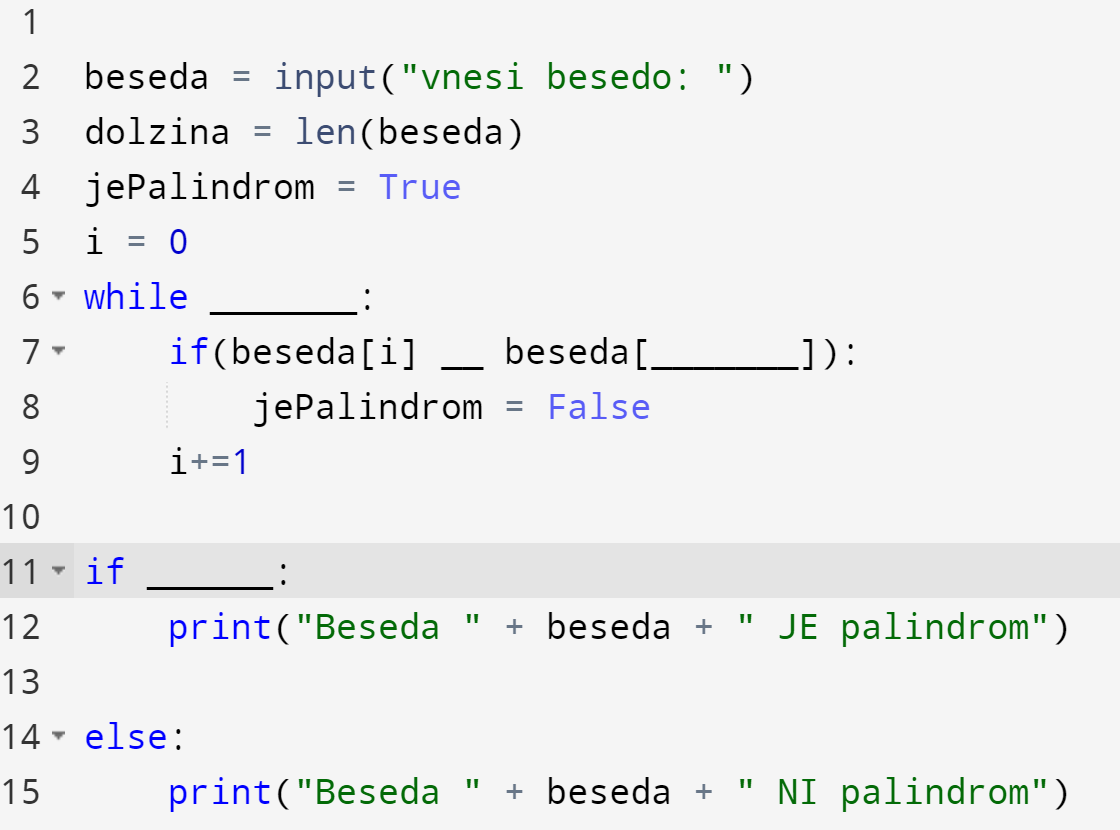 (1 točka) Naslednjo zanko ustvarite z zanko for 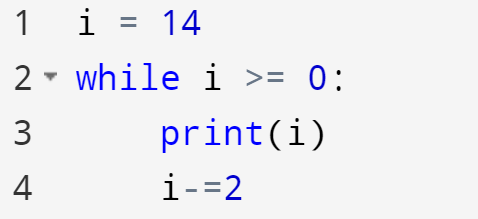 (1 točka) Kaj izpiše naslednja koda?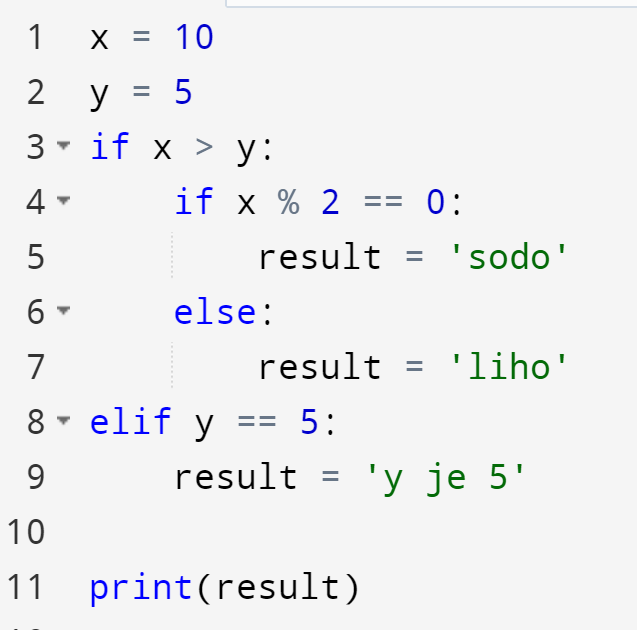 n = 5_ _ * _ __ _ * _ _* * * * *_ _ * _ __ _ * _ _n = 6_ _ * * _ __ _ * * _ _* * * * * ** * * * * *_ _ * * _ __ _ * * _ _n = 8_ _ _ * * _ _ __ _ _ * * _ _ __ _ _ * * _ _ _* * * * * * * ** * * * * * * *_ _ _ * * _ _ __ _ _ * * _ _ _ _ _ _ * * _ _ _